Понятие кластера. Аппаратная и программная реализация кластера. Масштабируемость и отказоустойчивость кластерных решений.Кластер — группа компьютеров, объединённых высокоскоростными каналами связи, представляющая с точки зрения пользователя единый аппаратный ресурс. Кластер - слабо связанная совокупность нескольких вычислительных систем, работающих совместно для выполнения общих приложений, и представляющихся пользователю единой системой. Один из первых архитекторов кластерной технологии Грегори Пфистер дал кластеру следующее определение: «Кластер — это разновидностьпараллельной или распределённой системы, которая:состоит из нескольких связанных между собой компьютеров;используется как единый, унифицированный компьютерный ресурс».Обычно различают следующие основные виды кластеров:отказоустойчивые кластеры (High-availability clusters, HA, кластеры высокой доступности)кластеры с балансировкой нагрузки (Load balancing clusters)вычислительные кластеры (High performance computing clusters, HPC)системы распределенных вычисленийКластеры баз данных. Oracle RAC.Кластер (англ. cluster) — в СУБД Oracle Database специализированный объект базы данных, используемый для физически совместного хранения одной или нескольких таблиц, которые часто соединяются вместе в SQL-запросах. Кластеры хранят взаимосвязанные строки разных таблиц вместе в одних и тех же блоках данных, что позволяет сократить количество операций дискового ввода-вывода и улучшить время доступа для соединений таблиц, входящих в кластер. После создания кластера в нем можно создавать таблицы. Перед тем как добавлять строки в кластеризованные таблицы необходимо создать индекс кластера.Кластеры не влияют на проектирование модели данных приложений, их существование прозрачно для пользователей и приложений. Данные, хранящиеся в кластере, обрабатываются с помощью тех же инструкций SQL, что и данные, хранящиеся в некластеризованных таблицах.Кластеры целесообразно использовать для хранения одной или нескольких таблиц, которые часто используются в запросах и для которых запросы часто выполняют соединение данных из нескольких связанных таблиц, либо извлекают связанные данные из одной таблицы.Использование кластеров замедляет операции добавления, обновления, удаления строк таблицы по сравнению с хранением таблицы вне кластера со своим собственным индексом. Кроме того кластеры используют дополнительный объём дисковой памяти, поскольку каждая отдельная таблица в кластере занимает больше блоков, чем если бы она хранилась вне кластера. Поэтому перед созданием кластера следует убедиться, что планируемый выигрыш в производительности запросов превысит дополнительную затрату ресурсов на сопровождение кластера.Основные принципы построения масштабируемых приложений. Speedup & Scaleup.Scaleup – расширение для выполнения большего объема задач (одновременная обработка бОльшего количества клиентов)Speedup – ускорение выполнения задачи (ускорение обработки запроса одного клиента)Глобальные ресурсы Oracle RAC, особенности управления ими. Глобальные DPV.Глобальные ресурсы служат для работы и синхронизации машин в кластере. Глобальная информация обо всех запущенных экземплярах в составе кластера содержится в DPV. Параллелизмом управляет специальный сервис – координатор параллельного исполнения.Динамическая реконфигурация кластера на базе Oracle RAC.Происходит автоматически и прозрачно для пользователя.Архитектура Oracle RAC: процессы, конфигурационные файлы, файлы БД.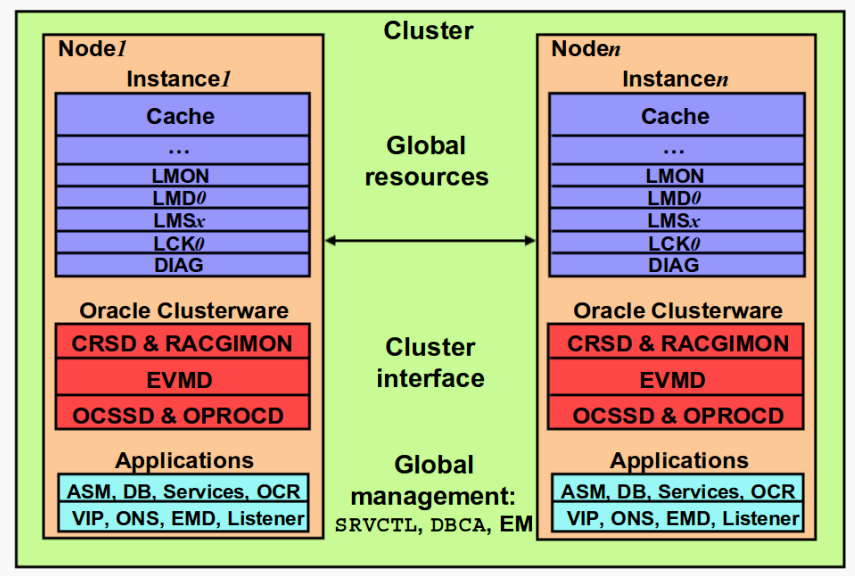 Варианты построения системы хранения в Oracle RAC, их преимущества и недостатки."Тонкая" настройка кластера - "узкие места", инструменты мониторинга и настройки.В первую очередь нужно оптимизировать быстродействие отдельныхэкземпляров Oracle.● Что можно оптимизировать в кластере:● Скорость восстановления экземпляров.● Внутренний трафик кластера.● Если у отдельного экземпляра БД есть проблемы с параллельнымвыполнением транзакций, то при апгрейде до кластера они могут усугубиться.● Инструменты для реактивной настройки:● Wait Events (V$SESSION_WAIT, V$SYSTEM_EVENT).● Статистические отчёты.● Инструменты в составе Enterprise Manager.● Отчёты Statspack и AWR.● Инструменты для проактивной настройки:● AWR snapshots.● Отчёты ADDM.Abbrev.Storage OptionRawRaw devices, no filesystemASMAutomatic Storage ManagementCFSCluster File SystemOCFSOracle Cluster File SystemLVMLogical Volume ManagerNFSNetwork File System (must be on certified NAS device)